Лабораторна робота № 3Множинний вибір. Оператор СaseМета: Ознайомити студентів з поняттям множинного вибору. Розглянути призначення оператора вибору. Закріпити отримані знання на практиці.ПланПоняття множинного вибору. Оператор CASE.Форми запису оператора вибору.Випадки використання оператору CASE.Практичне завдання:Користувач вводить номер стану світлофора, а програма виводить кольори запалених у цей момент лампочок. Є 5 станів світлофора: червоний, червний+жовтий, зелений, мигаючий зелений, жовтий. Використати компонент PictureBox зі зміненою властивістю BackColor для зображення кольорів світлофора.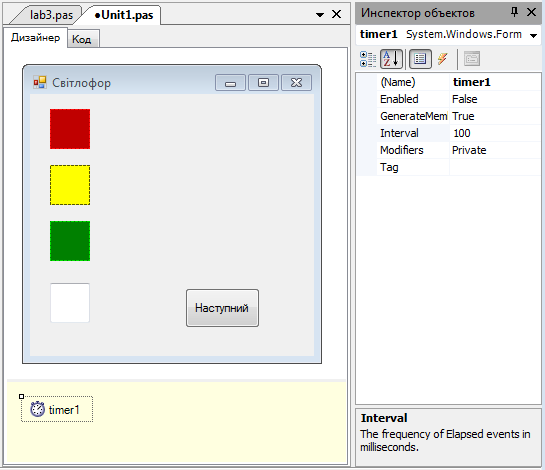 Порада. Для того, щоб зелений мерехтів треба використати компонент «Таймер» з палітри елементів і кожну секунду змінювати видимість зеленого кольору. Щоб його запустити потрібно перетягнути елемент з панелі «Компоненти» в Палітрі в поле форми (таймер з’явиться внизу екрана);встановити властивість Enabled у стан False , а властивість Interval поміняти на 1000 (що відповідає 1 секунді);двічі клікнути мишею по зображенню таймера – з’явиться процедура для таймера. Вписати наступний код:Використайте оператор Case для зміни властивості Visible кожного PictureBox. Самостійна робота Модернізувати програму таким чином, щоб під 6-им станом світлофора знову розумівся 1-ий, під 7-им — 2-ий і т. д.Поруч, крім кольору «автомобільного» світлофора, виводити одночасно колір світла, яке зараз світиться для пішоходів.Контрольні питання:Що таке оператор вибору?Які форми запису оператору case ви знаєте?Алгоритм роботи оператора case.Що ми називаємо вкладеною умовою?procedure Form1.timer1_Tick(sender: Object; e: EventArgs);var i:integer;begin   for i:=1 to 3 do    if pictureBox3.Visible=True      then pictureBox3.Visible:=False      else pictureBox3.Visible:=True;end;case a of  1: pictureBox1.Visible:=True;  2: begin       pictureBox1.Visible:=True;      pictureBox2.Visible:=True;     end;   3: pictureBox2.Visible:=True;  4: pictureBox3.Visible:=True;  5: timer1.Enabled:= True;  //запуск таймера для мерехтіння зеленого